IK 34 Кроссовер Эконом(инструкция)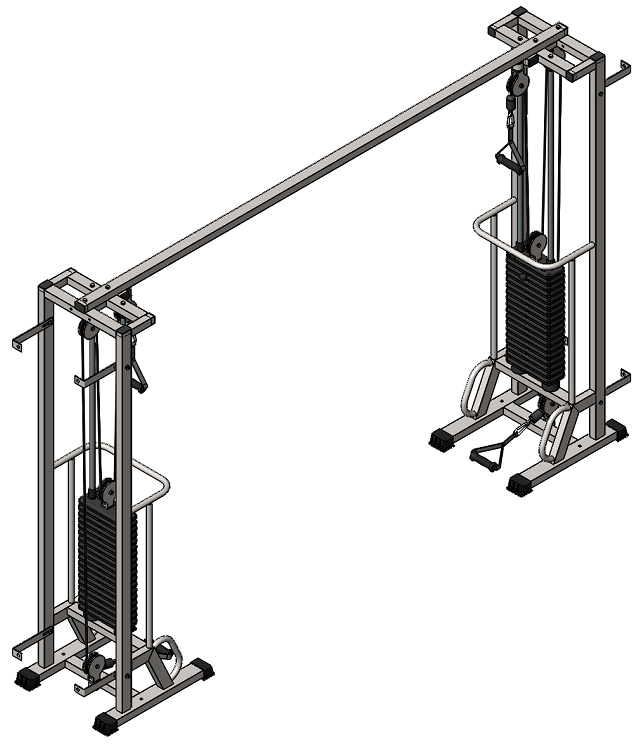 Комплект поставкиШаг 1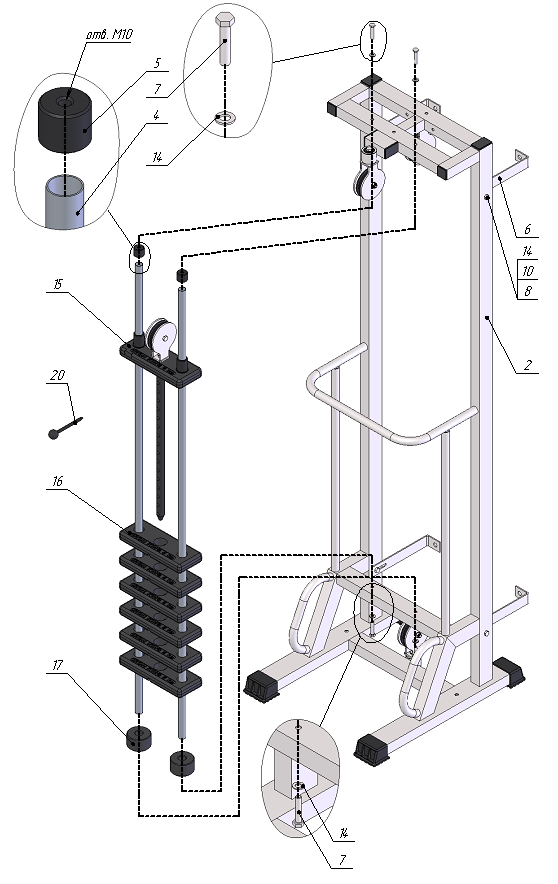 Шаг 2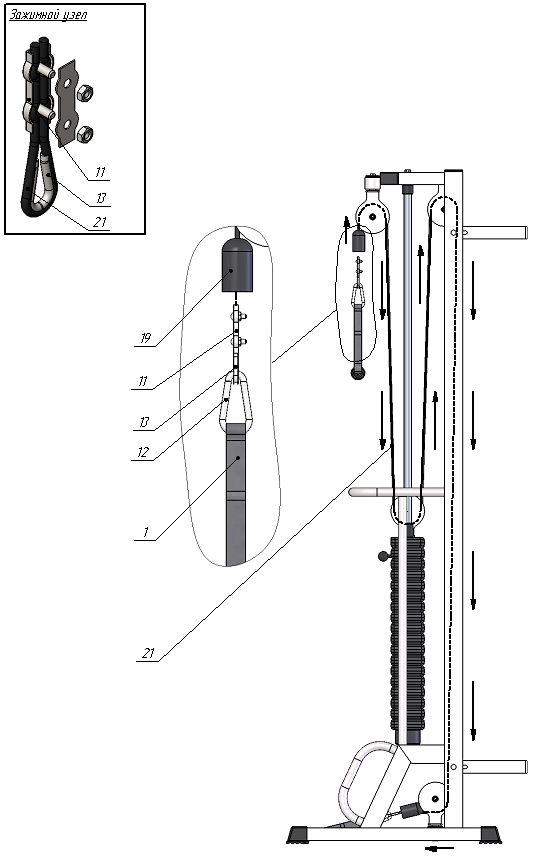 Шаг 3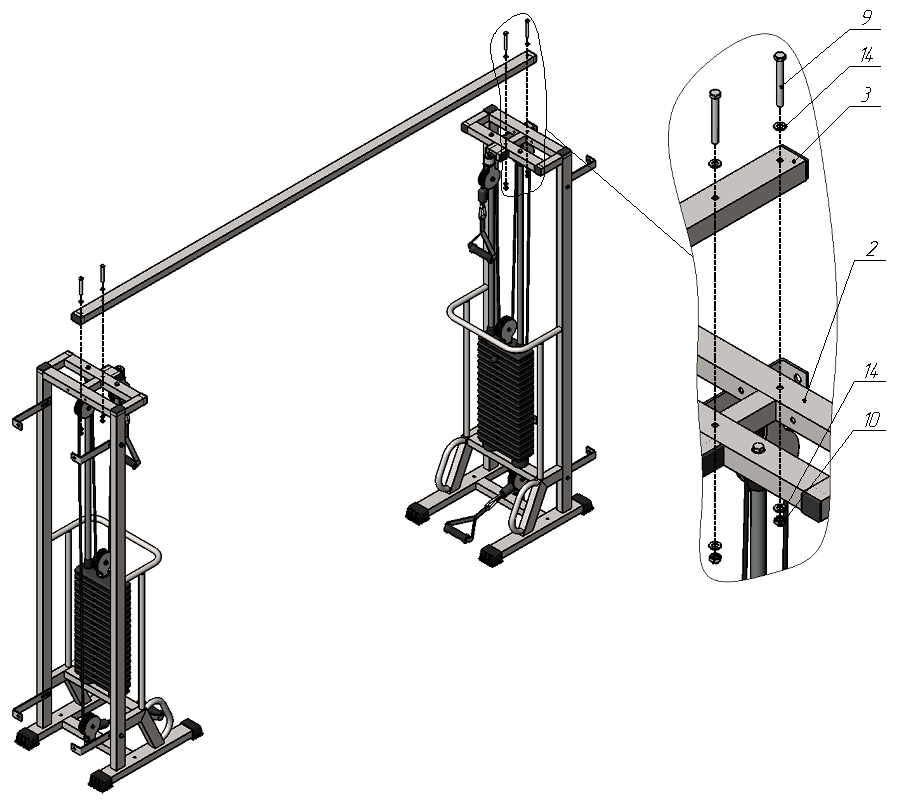 IK 907sp Ручка тяги закрытая4 шт.Рама 2 шт.Перемычка1 шт.Направляющая4 шт.Втулка центрирующая4 шт.Уголок для крепления к стене8 шт.Болт М10х508 шт.Болт М10х60 8 шт.Болт М10х954 шт.Гайка М10 самоконтрящаяся12 шт.Зажим для троса «Duplex»4 шт.Карабин пожарный 8х80 тип С4 шт.Коуш стальной 4 шт.Шайба D10 24 шт.Грузоблок 5 кг- верхний груз2 шт.ГрузПо заказуДемпфер4 шт.Колпак декоративный М10 S-1752 шт.Стопор троса4 шт.Фиксатор для грузоблоков2 шт.Трос металлополимерный ПР 6,0 (черный) L=4,8 м2 шт.